PROCESSO LICITATÓRIO N. 108/2018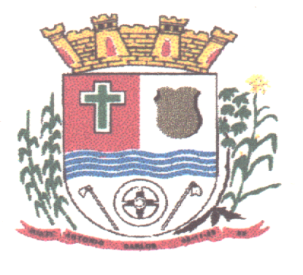 DISPENSA DE LICITAÇÃO N. 11/2018LUCIANO CUNHA, presidente da Comissão de Licitações, no uso de suas atribuições legais, justifica o presente termo de Dispensa de Licitação através da fundamentação legal e pelos fatos e considerações que seguem:CONSIDERANDO que a Secretaria Municipal de Agricultura e Meio Ambiente de Antônio Carlos, SC solicitou a aquisição de itens que seguem: “mudas de flores, substrato e sacos para mudas, necessários para o processo de plantio das mudas que embelezam o município” CONSIDERANDO que, por se tratar de itens de embelezamento da Cidade, os valores serão aportados pela Secretaria Municipal atinente ao Turismo. CONSIDERANDO que após juntados orçamentos, verificou-se que a aquisição dos itens necessários custariam um total de R$3.023,48 (três mil e vinte e três reais e quarenta e oito centavos). RESOLVE: Autorizar a contratação do objeto abaixo descrito.FUNDAMENTO LEGAL: Lei 8666/1993, Artigo 24, inciso II.OBJETO:A presente licitação tem por objeto “mudas de flores, substrato e sacos para mudas, necessários para o processo de plantio das mudas que embelezam o município”.CONTRATADO: D M SEMENTES E MUDAS LTDA, CNPJ N. 07.427.256/0001-29, com endereço na Avenida 15 de Novembro, 5170, Sala A, Bairro Piá, Nova Petrópolis/RS.VALOR : R$3.023,48 (três mil e vinte e três reais e quarenta e oito centavos). FUNDAMENTO DA DESPESA: Dotação: (123) 08.01.2027.3.3.90.00.00.00.1.00Antônio Carlos, 19 de julho de 2018._________________________________________________LUCIANO DA CUNHAPresidente da Comissão de Licitações